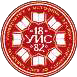 УНИВЕРЗИТЕТ У ИСТОЧНОМ САРАЈЕВУФилозофски факултет ПалеУНИВЕРЗИТЕТ У ИСТОЧНОМ САРАЈЕВУФилозофски факултет ПалеУНИВЕРЗИТЕТ У ИСТОЧНОМ САРАЈЕВУФилозофски факултет ПалеУНИВЕРЗИТЕТ У ИСТОЧНОМ САРАЈЕВУФилозофски факултет ПалеУНИВЕРЗИТЕТ У ИСТОЧНОМ САРАЈЕВУФилозофски факултет ПалеУНИВЕРЗИТЕТ У ИСТОЧНОМ САРАЈЕВУФилозофски факултет ПалеУНИВЕРЗИТЕТ У ИСТОЧНОМ САРАЈЕВУФилозофски факултет ПалеУНИВЕРЗИТЕТ У ИСТОЧНОМ САРАЈЕВУФилозофски факултет ПалеУНИВЕРЗИТЕТ У ИСТОЧНОМ САРАЈЕВУФилозофски факултет Пале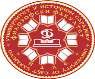 Студијски програм: Метаматика и рачунарствоСтудијски програм: Метаматика и рачунарствоСтудијски програм: Метаматика и рачунарствоСтудијски програм: Метаматика и рачунарствоСтудијски програм: Метаматика и рачунарствоСтудијски програм: Метаматика и рачунарствоСтудијски програм: Метаматика и рачунарствоСтудијски програм: Метаматика и рачунарствоСтудијски програм: Метаматика и рачунарствоI циклус студијаI циклус студијаI циклус студијаI циклус студијаIII година студијаIII година студијаIII година студијаIII година студијаIII година студијаПун назив предметаПун назив предметаПун назив предметаПЕДАГОГИЈА И ПСИХОЛОГИЈАПЕДАГОГИЈА И ПСИХОЛОГИЈАПЕДАГОГИЈА И ПСИХОЛОГИЈАПЕДАГОГИЈА И ПСИХОЛОГИЈАПЕДАГОГИЈА И ПСИХОЛОГИЈАПЕДАГОГИЈА И ПСИХОЛОГИЈАПЕДАГОГИЈА И ПСИХОЛОГИЈАПЕДАГОГИЈА И ПСИХОЛОГИЈАПЕДАГОГИЈА И ПСИХОЛОГИЈАПЕДАГОГИЈА И ПСИХОЛОГИЈАПЕДАГОГИЈА И ПСИХОЛОГИЈАКатедраКатедраКатедраKатедра за психологију– Филозофски факултет ПалеKатедра за психологију– Филозофски факултет ПалеKатедра за психологију– Филозофски факултет ПалеKатедра за психологију– Филозофски факултет ПалеKатедра за психологију– Филозофски факултет ПалеKатедра за психологију– Филозофски факултет ПалеKатедра за психологију– Филозофски факултет ПалеKатедра за психологију– Филозофски факултет ПалеKатедра за психологију– Филозофски факултет ПалеKатедра за психологију– Филозофски факултет ПалеKатедра за психологију– Филозофски факултет ПалеШифра предметаШифра предметаШифра предметаШифра предметаШифра предметаСтатус предметаСтатус предметаСтатус предметаСтатус предметаСеместарСеместарСеместарECTSECTSМР5-4МР5-4МР5-4МР5-4МР5-4обавезанобавезанобавезанобавезанVVV22Наставник/ -циНаставник/ -цидр Наташа Костић, доцентдр Наташа Костић, доцентдр Наташа Костић, доцентдр Наташа Костић, доцентдр Наташа Костић, доцентдр Наташа Костић, доцентдр Наташа Костић, доцентдр Наташа Костић, доцентдр Наташа Костић, доцентдр Наташа Костић, доцентдр Наташа Костић, доцентдр Наташа Костић, доцентСарадник/ - циСарадник/ - циФонд часова/ наставно оптерећење (седмично)Фонд часова/ наставно оптерећење (седмично)Фонд часова/ наставно оптерећење (седмично)Фонд часова/ наставно оптерећење (седмично)Фонд часова/ наставно оптерећење (седмично)Фонд часова/ наставно оптерећење (седмично)Индивидуално оптерећење студента (у сатима семестрално)Индивидуално оптерећење студента (у сатима семестрално)Индивидуално оптерећење студента (у сатима семестрално)Индивидуално оптерећење студента (у сатима семестрално)Индивидуално оптерећење студента (у сатима семестрално)Индивидуално оптерећење студента (у сатима семестрално)Индивидуално оптерећење студента (у сатима семестрално)Коефицијент студентскогоптерећења So1ПАВАВАВЛВЛВППАВАВЛВЛВЛВSo2000004242000001,4укупно наставно оптерећење (у сатима, семестрално)30 hукупно наставно оптерећење (у сатима, семестрално)30 hукупно наставно оптерећење (у сатима, семестрално)30 hукупно наставно оптерећење (у сатима, семестрално)30 hукупно наставно оптерећење (у сатима, семестрално)30 hукупно наставно оптерећење (у сатима, семестрално)30 hукупно наставно оптерећење (у сатима, семестрално)30 hукупно студентско оптерећење (у сатима, семестрално)42 hукупно студентско оптерећење (у сатима, семестрално)42 hукупно студентско оптерећење (у сатима, семестрално)42 hукупно студентско оптерећење (у сатима, семестрално)42 hукупно студентско оптерећење (у сатима, семестрално)42 hукупно студентско оптерећење (у сатима, семестрално)42 hукупно студентско оптерећење (у сатима, семестрално)42 hУкупно оптерећење предмета (наставно + студентско): 30 + 40 = 72 h семестралноУкупно оптерећење предмета (наставно + студентско): 30 + 40 = 72 h семестралноУкупно оптерећење предмета (наставно + студентско): 30 + 40 = 72 h семестралноУкупно оптерећење предмета (наставно + студентско): 30 + 40 = 72 h семестралноУкупно оптерећење предмета (наставно + студентско): 30 + 40 = 72 h семестралноУкупно оптерећење предмета (наставно + студентско): 30 + 40 = 72 h семестралноУкупно оптерећење предмета (наставно + студентско): 30 + 40 = 72 h семестралноУкупно оптерећење предмета (наставно + студентско): 30 + 40 = 72 h семестралноУкупно оптерећење предмета (наставно + студентско): 30 + 40 = 72 h семестралноУкупно оптерећење предмета (наставно + студентско): 30 + 40 = 72 h семестралноУкупно оптерећење предмета (наставно + студентско): 30 + 40 = 72 h семестралноУкупно оптерећење предмета (наставно + студентско): 30 + 40 = 72 h семестралноУкупно оптерећење предмета (наставно + студентско): 30 + 40 = 72 h семестралноУкупно оптерећење предмета (наставно + студентско): 30 + 40 = 72 h семестралноИсходи учењаИсходи учењаСавладавањем овог предмета студент ће бити оспособљен да:идентификује основне концепте педагогије и психологије, основне методе рада и истраживања у педагогији и психологији, историјске и савремене приступе изучавања педагошких и психолошких појава и психолошку основу понашања,критички промишља о основним концептима у педагогији и психологији,користи теоријска сазнања у идентификовању педагошких и психолошких проблема у пракси,идентификује психолошке проблеме у практичном раду са људима и адекватно врши активности сарадње са психологом и педагогом у рјешавању истих.Савладавањем овог предмета студент ће бити оспособљен да:идентификује основне концепте педагогије и психологије, основне методе рада и истраживања у педагогији и психологији, историјске и савремене приступе изучавања педагошких и психолошких појава и психолошку основу понашања,критички промишља о основним концептима у педагогији и психологији,користи теоријска сазнања у идентификовању педагошких и психолошких проблема у пракси,идентификује психолошке проблеме у практичном раду са људима и адекватно врши активности сарадње са психологом и педагогом у рјешавању истих.Савладавањем овог предмета студент ће бити оспособљен да:идентификује основне концепте педагогије и психологије, основне методе рада и истраживања у педагогији и психологији, историјске и савремене приступе изучавања педагошких и психолошких појава и психолошку основу понашања,критички промишља о основним концептима у педагогији и психологији,користи теоријска сазнања у идентификовању педагошких и психолошких проблема у пракси,идентификује психолошке проблеме у практичном раду са људима и адекватно врши активности сарадње са психологом и педагогом у рјешавању истих.Савладавањем овог предмета студент ће бити оспособљен да:идентификује основне концепте педагогије и психологије, основне методе рада и истраживања у педагогији и психологији, историјске и савремене приступе изучавања педагошких и психолошких појава и психолошку основу понашања,критички промишља о основним концептима у педагогији и психологији,користи теоријска сазнања у идентификовању педагошких и психолошких проблема у пракси,идентификује психолошке проблеме у практичном раду са људима и адекватно врши активности сарадње са психологом и педагогом у рјешавању истих.Савладавањем овог предмета студент ће бити оспособљен да:идентификује основне концепте педагогије и психологије, основне методе рада и истраживања у педагогији и психологији, историјске и савремене приступе изучавања педагошких и психолошких појава и психолошку основу понашања,критички промишља о основним концептима у педагогији и психологији,користи теоријска сазнања у идентификовању педагошких и психолошких проблема у пракси,идентификује психолошке проблеме у практичном раду са људима и адекватно врши активности сарадње са психологом и педагогом у рјешавању истих.Савладавањем овог предмета студент ће бити оспособљен да:идентификује основне концепте педагогије и психологије, основне методе рада и истраживања у педагогији и психологији, историјске и савремене приступе изучавања педагошких и психолошких појава и психолошку основу понашања,критички промишља о основним концептима у педагогији и психологији,користи теоријска сазнања у идентификовању педагошких и психолошких проблема у пракси,идентификује психолошке проблеме у практичном раду са људима и адекватно врши активности сарадње са психологом и педагогом у рјешавању истих.Савладавањем овог предмета студент ће бити оспособљен да:идентификује основне концепте педагогије и психологије, основне методе рада и истраживања у педагогији и психологији, историјске и савремене приступе изучавања педагошких и психолошких појава и психолошку основу понашања,критички промишља о основним концептима у педагогији и психологији,користи теоријска сазнања у идентификовању педагошких и психолошких проблема у пракси,идентификује психолошке проблеме у практичном раду са људима и адекватно врши активности сарадње са психологом и педагогом у рјешавању истих.Савладавањем овог предмета студент ће бити оспособљен да:идентификује основне концепте педагогије и психологије, основне методе рада и истраживања у педагогији и психологији, историјске и савремене приступе изучавања педагошких и психолошких појава и психолошку основу понашања,критички промишља о основним концептима у педагогији и психологији,користи теоријска сазнања у идентификовању педагошких и психолошких проблема у пракси,идентификује психолошке проблеме у практичном раду са људима и адекватно врши активности сарадње са психологом и педагогом у рјешавању истих.Савладавањем овог предмета студент ће бити оспособљен да:идентификује основне концепте педагогије и психологије, основне методе рада и истраживања у педагогији и психологији, историјске и савремене приступе изучавања педагошких и психолошких појава и психолошку основу понашања,критички промишља о основним концептима у педагогији и психологији,користи теоријска сазнања у идентификовању педагошких и психолошких проблема у пракси,идентификује психолошке проблеме у практичном раду са људима и адекватно врши активности сарадње са психологом и педагогом у рјешавању истих.Савладавањем овог предмета студент ће бити оспособљен да:идентификује основне концепте педагогије и психологије, основне методе рада и истраживања у педагогији и психологији, историјске и савремене приступе изучавања педагошких и психолошких појава и психолошку основу понашања,критички промишља о основним концептима у педагогији и психологији,користи теоријска сазнања у идентификовању педагошких и психолошких проблема у пракси,идентификује психолошке проблеме у практичном раду са људима и адекватно врши активности сарадње са психологом и педагогом у рјешавању истих.Савладавањем овог предмета студент ће бити оспособљен да:идентификује основне концепте педагогије и психологије, основне методе рада и истраживања у педагогији и психологији, историјске и савремене приступе изучавања педагошких и психолошких појава и психолошку основу понашања,критички промишља о основним концептима у педагогији и психологији,користи теоријска сазнања у идентификовању педагошких и психолошких проблема у пракси,идентификује психолошке проблеме у практичном раду са људима и адекватно врши активности сарадње са психологом и педагогом у рјешавању истих.Савладавањем овог предмета студент ће бити оспособљен да:идентификује основне концепте педагогије и психологије, основне методе рада и истраживања у педагогији и психологији, историјске и савремене приступе изучавања педагошких и психолошких појава и психолошку основу понашања,критички промишља о основним концептима у педагогији и психологији,користи теоријска сазнања у идентификовању педагошких и психолошких проблема у пракси,идентификује психолошке проблеме у практичном раду са људима и адекватно врши активности сарадње са психологом и педагогом у рјешавању истих.УсловљеностУсловљеностнеманеманеманеманеманеманеманеманеманеманеманемаНаставне методеНаставне методеПредавања, индивидуални и групни практични рад, дебатни часовиПредавања, индивидуални и групни практични рад, дебатни часовиПредавања, индивидуални и групни практични рад, дебатни часовиПредавања, индивидуални и групни практични рад, дебатни часовиПредавања, индивидуални и групни практични рад, дебатни часовиПредавања, индивидуални и групни практични рад, дебатни часовиПредавања, индивидуални и групни практични рад, дебатни часовиПредавања, индивидуални и групни практични рад, дебатни часовиПредавања, индивидуални и групни практични рад, дебатни часовиПредавања, индивидуални и групни практични рад, дебатни часовиПредавања, индивидуални и групни практични рад, дебатни часовиПредавања, индивидуални и групни практични рад, дебатни часовиСадржај предмета по седмицамаСадржај предмета по седмицамаПедагогија као наука о васпитању.Фактори наставе: Ученик, наставник и садржаји као фактори наставе.Наставни план и програм.Облици наставног рада.Наставни системи.Наставне методе и наставна средства.Етапе наставног процеса.Предмет и циљеви психологије. Методе истраживања у психологији..Развој психичког живота.Осјети и перцепција.Учење. Памћење и заборављање.Мишљење и говор. Интелигенција.Емоције. Мотивација.Личност – дефинисање и схватања о цтама.Социјални аспекти понашања: ставови, социјална перцепција, социјални утицај, група.Педагогија као наука о васпитању.Фактори наставе: Ученик, наставник и садржаји као фактори наставе.Наставни план и програм.Облици наставног рада.Наставни системи.Наставне методе и наставна средства.Етапе наставног процеса.Предмет и циљеви психологије. Методе истраживања у психологији..Развој психичког живота.Осјети и перцепција.Учење. Памћење и заборављање.Мишљење и говор. Интелигенција.Емоције. Мотивација.Личност – дефинисање и схватања о цтама.Социјални аспекти понашања: ставови, социјална перцепција, социјални утицај, група.Педагогија као наука о васпитању.Фактори наставе: Ученик, наставник и садржаји као фактори наставе.Наставни план и програм.Облици наставног рада.Наставни системи.Наставне методе и наставна средства.Етапе наставног процеса.Предмет и циљеви психологије. Методе истраживања у психологији..Развој психичког живота.Осјети и перцепција.Учење. Памћење и заборављање.Мишљење и говор. Интелигенција.Емоције. Мотивација.Личност – дефинисање и схватања о цтама.Социјални аспекти понашања: ставови, социјална перцепција, социјални утицај, група.Педагогија као наука о васпитању.Фактори наставе: Ученик, наставник и садржаји као фактори наставе.Наставни план и програм.Облици наставног рада.Наставни системи.Наставне методе и наставна средства.Етапе наставног процеса.Предмет и циљеви психологије. Методе истраживања у психологији..Развој психичког живота.Осјети и перцепција.Учење. Памћење и заборављање.Мишљење и говор. Интелигенција.Емоције. Мотивација.Личност – дефинисање и схватања о цтама.Социјални аспекти понашања: ставови, социјална перцепција, социјални утицај, група.Педагогија као наука о васпитању.Фактори наставе: Ученик, наставник и садржаји као фактори наставе.Наставни план и програм.Облици наставног рада.Наставни системи.Наставне методе и наставна средства.Етапе наставног процеса.Предмет и циљеви психологије. Методе истраживања у психологији..Развој психичког живота.Осјети и перцепција.Учење. Памћење и заборављање.Мишљење и говор. Интелигенција.Емоције. Мотивација.Личност – дефинисање и схватања о цтама.Социјални аспекти понашања: ставови, социјална перцепција, социјални утицај, група.Педагогија као наука о васпитању.Фактори наставе: Ученик, наставник и садржаји као фактори наставе.Наставни план и програм.Облици наставног рада.Наставни системи.Наставне методе и наставна средства.Етапе наставног процеса.Предмет и циљеви психологије. Методе истраживања у психологији..Развој психичког живота.Осјети и перцепција.Учење. Памћење и заборављање.Мишљење и говор. Интелигенција.Емоције. Мотивација.Личност – дефинисање и схватања о цтама.Социјални аспекти понашања: ставови, социјална перцепција, социјални утицај, група.Педагогија као наука о васпитању.Фактори наставе: Ученик, наставник и садржаји као фактори наставе.Наставни план и програм.Облици наставног рада.Наставни системи.Наставне методе и наставна средства.Етапе наставног процеса.Предмет и циљеви психологије. Методе истраживања у психологији..Развој психичког живота.Осјети и перцепција.Учење. Памћење и заборављање.Мишљење и говор. Интелигенција.Емоције. Мотивација.Личност – дефинисање и схватања о цтама.Социјални аспекти понашања: ставови, социјална перцепција, социјални утицај, група.Педагогија као наука о васпитању.Фактори наставе: Ученик, наставник и садржаји као фактори наставе.Наставни план и програм.Облици наставног рада.Наставни системи.Наставне методе и наставна средства.Етапе наставног процеса.Предмет и циљеви психологије. Методе истраживања у психологији..Развој психичког живота.Осјети и перцепција.Учење. Памћење и заборављање.Мишљење и говор. Интелигенција.Емоције. Мотивација.Личност – дефинисање и схватања о цтама.Социјални аспекти понашања: ставови, социјална перцепција, социјални утицај, група.Педагогија као наука о васпитању.Фактори наставе: Ученик, наставник и садржаји као фактори наставе.Наставни план и програм.Облици наставног рада.Наставни системи.Наставне методе и наставна средства.Етапе наставног процеса.Предмет и циљеви психологије. Методе истраживања у психологији..Развој психичког живота.Осјети и перцепција.Учење. Памћење и заборављање.Мишљење и говор. Интелигенција.Емоције. Мотивација.Личност – дефинисање и схватања о цтама.Социјални аспекти понашања: ставови, социјална перцепција, социјални утицај, група.Педагогија као наука о васпитању.Фактори наставе: Ученик, наставник и садржаји као фактори наставе.Наставни план и програм.Облици наставног рада.Наставни системи.Наставне методе и наставна средства.Етапе наставног процеса.Предмет и циљеви психологије. Методе истраживања у психологији..Развој психичког живота.Осјети и перцепција.Учење. Памћење и заборављање.Мишљење и говор. Интелигенција.Емоције. Мотивација.Личност – дефинисање и схватања о цтама.Социјални аспекти понашања: ставови, социјална перцепција, социјални утицај, група.Педагогија као наука о васпитању.Фактори наставе: Ученик, наставник и садржаји као фактори наставе.Наставни план и програм.Облици наставног рада.Наставни системи.Наставне методе и наставна средства.Етапе наставног процеса.Предмет и циљеви психологије. Методе истраживања у психологији..Развој психичког живота.Осјети и перцепција.Учење. Памћење и заборављање.Мишљење и говор. Интелигенција.Емоције. Мотивација.Личност – дефинисање и схватања о цтама.Социјални аспекти понашања: ставови, социјална перцепција, социјални утицај, група.Педагогија као наука о васпитању.Фактори наставе: Ученик, наставник и садржаји као фактори наставе.Наставни план и програм.Облици наставног рада.Наставни системи.Наставне методе и наставна средства.Етапе наставног процеса.Предмет и циљеви психологије. Методе истраживања у психологији..Развој психичког живота.Осјети и перцепција.Учење. Памћење и заборављање.Мишљење и говор. Интелигенција.Емоције. Мотивација.Личност – дефинисање и схватања о цтама.Социјални аспекти понашања: ставови, социјална перцепција, социјални утицај, група.Обавезна литератураОбавезна литератураОбавезна литератураОбавезна литератураОбавезна литератураОбавезна литератураОбавезна литератураОбавезна литератураОбавезна литератураОбавезна литератураОбавезна литератураОбавезна литератураОбавезна литератураОбавезна литератураАутор/ иАутор/ иАутор/ иАутор/ иНазив публикације, издавачНазив публикације, издавачНазив публикације, издавачНазив публикације, издавачНазив публикације, издавачНазив публикације, издавачНазив публикације, издавачГодинаГодинаСтранице (од-до)Рот, Н.Рот, Н.Рот, Н.Рот, Н.Општа психологија, Београд: Завод за уџбенике;Општа психологија, Београд: Завод за уџбенике;Општа психологија, Београд: Завод за уџбенике;Општа психологија, Београд: Завод за уџбенике;Општа психологија, Београд: Завод за уџбенике;Општа психологија, Београд: Завод за уџбенике;Општа психологија, Београд: Завод за уџбенике;20102010Трнавац, Ђ., Ђорђевић, Ј.Трнавац, Ђ., Ђорђевић, Ј.Трнавац, Ђ., Ђорђевић, Ј.Трнавац, Ђ., Ђорђевић, Ј.Педагогија, Београд: Научна КМД.Педагогија, Београд: Научна КМД.Педагогија, Београд: Научна КМД.Педагогија, Београд: Научна КМД.Педагогија, Београд: Научна КМД.Педагогија, Београд: Научна КМД.Педагогија, Београд: Научна КМД.20102010Допунска литератураДопунска литератураДопунска литератураДопунска литератураДопунска литератураДопунска литератураДопунска литератураДопунска литератураДопунска литератураДопунска литератураДопунска литератураДопунска литератураДопунска литератураДопунска литератураАутор/ иАутор/ иАутор/ иАутор/ иНазив публикације, издавачНазив публикације, издавачНазив публикације, издавачНазив публикације, издавачНазив публикације, издавачНазив публикације, издавачНазив публикације, издавачГодинаГодинаСтранице (од-до)Ратус, С., А.Ратус, С., А.Темељи психологије,Јастребарско: Наклада Слап20012001Обавезе, облици провјере знања и оцјењивањеВрста евалуације рада студентаВрста евалуације рада студентаВрста евалуације рада студентаБодовиБодовиПроценатОбавезе, облици провјере знања и оцјењивањеПредиспитне обавезеПредиспитне обавезеПредиспитне обавезеПредиспитне обавезеПредиспитне обавезеПредиспитне обавезеОбавезе, облици провјере знања и оцјењивањеприсуство предавањима/ вјежбамаприсуство предавањима/ вјежбамаприсуство предавањима/ вјежбама101010%Обавезе, облици провјере знања и оцјењивањепозитивно оцјењен сем. рад/ пројекат/ есејпозитивно оцјењен сем. рад/ пројекат/ есејпозитивно оцјењен сем. рад/ пројекат/ есејОбавезе, облици провјере знања и оцјењивањестудија случаја – групни радстудија случаја – групни радстудија случаја – групни радОбавезе, облици провјере знања и оцјењивањетест/ колоквијумтест/ колоквијумтест/ колоквијум404040%Обавезе, облици провјере знања и оцјењивањерад у лабораторији/ лаб. вјежберад у лабораторији/ лаб. вјежберад у лабораторији/ лаб. вјежбеОбавезе, облици провјере знања и оцјењивањепрактични радпрактични радпрактични радОбавезе, облици провјере знања и оцјењивањеЗавршни испитЗавршни испитЗавршни испитЗавршни испитЗавршни испитЗавршни испитОбавезе, облици провјере знања и оцјењивањезавршни испит (усмени/ писмени)завршни испит (усмени/ писмени)завршни испит (усмени/ писмени)505050%Обавезе, облици провјере знања и оцјењивањеУКУПНОУКУПНОУКУПНО100100100 %Web страницаwww.ffuis.edu.bawww.ffuis.edu.bawww.ffuis.edu.bawww.ffuis.edu.bawww.ffuis.edu.bawww.ffuis.edu.baДатум овјере